INFORMACJE OGÓLNEA.1. DANE WNIOSKODAWCY B. INFORMACJE O PRZEDSIĘWZIĘCIUB.1. INFORMACJE OGÓLNE DOTYCZĄCE LOKALU MIESZKALNEGO W BUDYNKU WIELORODZINNYM **Dalej zamiast „lokal mieszkalny w budynku wielorodzinnym” używa się również sformułowania „lokal mieszkalny”.Oświadczam, że lokal mieszkalny, w którym realizowane jest przedsięwzięcie, jest ogrzewany wyłącznie przez źródło/a ciepła na paliwo stałe nie spełniające wymagań 5 klasy według normy przenoszącej normę europejską EN 303-5.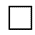 B.2. ZAKRES RZECZOWY PRZEDSIĘWZIĘCIAUwaga: do dofinansowania kwalifikują się koszty zgodne z Regulaminem naboru określającym sposób składania i rozpatrywania wniosków o dofinansowanie w ramach Programu priorytetowego Ciepłe Mieszkanie na terenie Gminy Gruta, poniesione nie wcześniej niż data zawarcia umowy o dofinansowanie. W szczególności warunkiem kwalifikowalności kosztów jest spełnienie wymagań technicznych Programu.B.2.1 Źródła ciepła, instalacje, wentylacja:Wnioskuję o udzielenie dotacji na następujące pozycje zakresu rzeczowego:B.2.2 Stolarka okienna i drzwiowa:Wnioskuję o udzielenie dotacji na następujące pozycje zakresu rzeczowego:B.2.3 Dokumentacja:Wnioskuję o udzielenie dotacji na następujące pozycje zakresu rzeczowego:C. DOCHÓD WNIOSKODAWCY C.1 – DOTYCZY BENEFICJENTÓW UPRAWNIONYCH DO PODSTAWOWEGO POZIOMU DOFINANSOWANIAOświadczam, że uzyskałem/am dochód roczny:Oświadczam, że powyższe dane są prawdziwe, pełne, a także, że zapoznałem się z warunkami udzielania dofinansowania i zobowiązuję się do udostępnienia dokumentów potwierdzających powyższe dane na żądanie upoważnionych podmiotów.C.2 – DOTYCZY BENEFICJENTÓW UPRAWNIONYCH DO PODWYŻSZONEGO POZIOMU DOFINANSOWANIAC.3 – DOTYCZY BENEFICJENTÓW UPRAWNIONYCH DO NAJWYŻSZEGO POZIOMU DOFINANSOWANIAD. OŚWIADCZENIAOświadczenie o odpowiedzialności karnejOświadczam, że jest mi znana odpowiedzialność karna, w szczególności za złożenie podrobionego, przerobionego, poświadczającego nieprawdę albo nierzetelnego dokumentu albo złożenie nierzetelnego, pisemnego oświadczenia dotyczącego okoliczności mających istotne znaczenie dla uzyskania dofinansowania wynikająca z art. 297 ustawy z dnia 6 czerwca 1997 roku - Kodeks karny.Oświadczenie o zgodności rodzaju budynku z Programem Oświadczam, że niniejszym wnioskiem o dofinansowanie jest objęty wydzielony lokal mieszkalny w budynku wielorodzinnym. Oświadczenie o wymianie/likwidacji wszystkich nieefektywnych źródeł ciepłaOświadczam, że wymianie/likwidacji ulegną wszystkie źródła ciepła na paliwa stałe, niespełniające wymagań minimum 5 klasy według normy przenoszącej normę europejską EN 303-5.Oświadczenie o zapoznaniu się z niezbędną dokumentacją do złożenia wnioskuOświadczam, że zapoznałem się z dokumentami niezbędnymi do złożenia wniosku, w szczególności z Programem Ciepłe Mieszkanie oraz, Regulaminem naboru wniosków rozumiem i akceptuję zawarte w nich prawa i obowiązki.Oświadczenie dotyczące obowiązku informowania o zmianie danych adresowychOświadczam, że zobowiązuję się niezwłocznego informowania o każdej zmianie danych adresowych pod rygorem skutecznego doręczania korespondencji w sprawach dot. realizacji przedsięwzięcia przesłanej na dotychczas znany adres Wnioskodawcy.Oświadczenie dotyczące kontroliAkceptuję możliwość przeprowadzenia przez Narodowy Fundusz Ochrony Środowiska i Gospodarki Wodnej (NFOŚiGW), Wojewódzki Fundusz Ochrony Środowiska i Gospodarki Wodnej w Toruniu (WFOŚiGW Toruń), Gminę Gruta lub osoby/podmioty wskazane przez NFOŚiGW/WFOŚiGW Toruń/Gminę Gruta, kontroli w trakcie realizacji przedsięwzięcia, a także w okresie trwałości przedsięwzięcia, w lokalu mieszkalnym objętym przedsięwzięciem oraz dokumentów związanych z dofinansowaniem i zobowiązuję się do jej umożliwienia pod rygorem rozwiązania umowy dofinansowania i zwrotu otrzymanej dotacji wraz z odsetkami naliczonymi jak od zaległości podatkowych.Oświadczenie o uniknięciu podwójnego dofinansowania Oświadczam, że łączna kwota dofinansowania realizowanego przedsięwzięcia w ramach Programu ze wszystkich środków publicznych nie przekroczy 100% kosztów kwalifikowanych przedsięwzięcia. Oświadczam, że realizacja przedsięwzięcia objętego wnioskiem nie była objęta dofinansowaniem w ramach programów NFOŚiGW:Poprawa jakości powietrza w najbardziej zanieczyszczonych gminach – pilotaż;Poprawa jakości powietrza poprzez wymianę źródeł ciepła w budynkach wielorodzinnych – pilotaż na terenie województwa kujawsko - pomorskiego;Oświadczenie o zgodności kosztów kwalifikowanych z ProgramemOświadczam, że koszty kwalifikowane będą zgodne z Programem, w tym w szczególności z rodzajem kosztów kwalifikowanych oraz będą spełniać wymagania techniczne dla programu.Oświadczenie o zgodności realizacji przedsięwzięcia z przepisami prawa budowlanegoOświadczam, że jestem świadomy konieczności realizacji przedsięwzięcia zgodnie z przepisami prawa budowlanego. Oświadczenie, że w okresie trwałości nie zostanie zmienione przeznaczenie lokalu mieszkalnego, o demontażu urządzeń, instalacji oraz wyrobów budowalnych zakupionych i zainstalowanych w ramach dofinansowanego przedsięwzięcia oraz o instalacji dodatkowych źródeł ciepłaOświadczam, że w okresie trwałości wynoszącym 5 lat od daty zakończenia przedsięwzięcia: nie będzie dokonana zmiana przeznaczenia lokalu, którego dotyczy wniosek o dofinansowanie z mieszkalnego na inny,nie zostaną zdemontowane urządzenia, instalacje oraz wyroby budowlane zakupione i zainstalowane w ramach dofinansowanego przedsięwzięcia,nie będą zainstalowane dodatkowe źródła ciepła niespełniające warunków Programu i wymagań technicznych. Oświadczenie, że po zakończeniu przedsięwzięcia w lokalu mieszkalnym pozostaną w eksploatacji tylko źródła ciepła zgodne z wymaganiami ProgramuOświadczam, że po zakończeniu realizacji przedsięwzięcia w ramach Programu na potrzeby lokalu mieszkalnego objętego dofinansowaniem nie będą zainstalowane dodatkowe źródła ciepła na paliwa stałe niespełniające wymagań technicznych Programu.Oświadczenie o zgodności zakresu przedsięwzięcia z programem ochrony powietrza w rozumieniu art. 91 ustawy z dnia 27 kwietnia 2001 r. – Prawo ochrony środowiskaOświadczam, że wszystkie użytkowane urządzenia służące do celów ogrzewania lub przygotowania ciepłej wody użytkowej będą spełniać docelowe wymagania Programu ochrony powietrza dla województwa kujawsko - pomorskiego przyjętego Uchwałą Nr XXIII/340/20 Sejmiku Województwa Kujawsko - Pomorskiego.Oświadczenie o zgodności zakresu przedsięwzięcia z wymaganiami aktów prawa miejscowego, w tym uchwał antysmogowychOświadczam, że wszystkie użytkowane urządzenia służące do celów ogrzewania lub przygotowania ciepłej wody użytkowej będą spełniać docelowe wymagania uchwałę Nr VIII/136/19 w sprawie wprowadzenia na obszarze województwa kujawsko-pomorskiego ograniczeń i zakazów w zakresie eksploatacji instalacji, w których następuje spalanie paliw.Oświadczenie dot. rozwiązania/wypowiedzenia umowy o dofinansowanie przez NFOŚiGW lub właściwy terytorialnie WFOŚiGWOświadczam, że w ciągu ostatnich 3 lat przed dniem złożenia wniosku właściwy terytorialnie WFOŚiGW lub NFOŚiGW nie wypowiedział Wnioskodawcy lub nie rozwiązał z nim umowy o dofinansowanie – za wyjątkiem rozwiązania za porozumieniem stron – z przyczyn leżących po stronie Wnioskodawcy.Oświadczenie o zobowiązaniach publicznoprawnych i cywilnoprawnychOświadczam, że wywiązuję się z ciążących na mnie zobowiązań publicznoprawnych i cywilnoprawnych na rzecz WFOŚiGW Toruń oraz NFOŚiGW i nie mam w stosunku do nich żadnych zaległości.Oświadczenie dotyczące przetwarzania danych osobowych wnioskodawcyOświadczam, że wyrażam zgodę na przetwarzanie moich danych osobowych zawartych we wniosku w zakresie niezbędnym do realizacji zadań związanych z rozpatrzeniem wniosku o dofinansowanie oraz zawarcia i realizacji umowy.INFORMACJA DLA OSÓB, KTÓRYCH DANE OSOBOWE SĄ PRZETWARZANE W PROGRAMIEZgodnie z art. 13 Rozporządzenia Parlamentu Europejskiego i Rady (UE) 2016/679 z dnia 27 kwietnia 2016 r. w sprawie ochrony osób fizycznych w związku z przetwarzaniem danych osobowych i w sprawie swobodnego przepływu takich danych oraz uchylenia dyrektywy 95/46/WE (dalej: RODO) informuję, iż:1. Administratorem danych osobowych jest Wójt Gminy Gruta z siedzibą w Urzędzie Gminy Gruta, Gruta 244, 86-330 Mełno,2. Dane kontaktowe Inspektora Ochrony Danych –Milena Chlewicka, adres mail: iodo@gruta.pl,3. Pani/Pana dane osobowe będą przetwarzane w celu realizacji zadań związanych z rozpatrzeniem wniosku o dofinansowanie, zawarcia i realizacji umowy, a także dla dochodzenia roszczeń lub obrony przed roszczeniami wynikającymi z przepisów prawa, jeśli takie się pojawią, zgodnie z art. 6 ust. 1 lit. b) (tzn. przetwarzanie jest niezbędne do wykonania umowy, której Pani/Pan jest stroną) oraz lit. c) (tzn. przetwarzanie jest niezbędne do wypełnienia obowiązku prawnego, który ciąży na administratorze danych np. dokonywanie wyboru przedsięwzięć do dofinansowania, kontrola zadania, obowiązek archiwizacyjny) i lit. f) (tzn. przetwarzanie jest niezbędne do ustalenia, dochodzenia lub obrony roszczeń jeśli takie wystąpią) lub art.9 ust. 2 lit a (tzn. osoba, której dane dotyczą wyraziła zgodę) RODO.4. Pani/Pana dane osobowe będą przetwarzane przez okres realizacji zadań, o których mowa w pkt 3. Okres przechowywania danych może zostać każdorazowo przedłużony w celu ustalenia, wykonania lub obrony roszczeń. Ponadto Pani/Pana dane osobowe będą przetwarzane przez okres wynikający z obowiązujących przepisów prawa dotyczących archiwizacji.5. Posiada Pani/Pan prawo do dostępu do treści swoich danych oraz prawo do  ich sprostowania, ograniczenia przetwarzania, prawo do przenoszenia danych, prawo wniesienia sprzeciwu, prawo do cofnięcia zgody na ich przetwarzanie w dowolnym momencie bez wpływu na zgodność z prawem przetwarzania, którego dokonano na podstawie zgody wyrażonej przed jej cofnięciem na zasadach -  na zasadach określonych w RODO.6. Ma Pani/Pan prawo wniesienia skargi do organu nadzorczego, którym jest Prezes Urzędu Ochrony Danych Osobowych, gdy uzna Pani/Pan, iż przetwarzanie danych osobowych Pani/Pana dotyczących narusza przepisy RODO.7. Podanie przez Panią/Pana danych osobowych jest dobrowolne, ale niezbędne w celu realizacji zadań związanych z rozpatrzeniem wniosku o dofinansowanie oraz zawarcia i realizacji umowy.8.Odbiorcami Pani/Pana danych osobowych będą te podmioty, którym administrator danych osobowych, ma obowiązek przekazywać dane na gruncie obowiązujących przepisów prawa oraz podmioty przetwarzające dane osobowe na zlecenie administratora danych osobowych, w związku z wykonywaniem powierzonego im zadania w drodze zawartej umowy lub porozumienia, m.in. dostawcy IT.9. Dane osobowe będą przekazane NFOŚiGW i WFOŚiGW w Toruniu celu udostępnienia środków WFOŚiGW Toruń na udzielenie Panu/Pani dotacji, kontroli wykorzystywania dotacji i realizacji przedsięwzięć, sprawozdawczości, w tym ewidencjonowania osiągniętych efektów w ramach realizacji Programu.10. Pani/Pana dane nie będą poddane zautomatyzowanemu podejmowaniu decyzji.11. Pani/Pana dane nie będą przekazane odbiorcom w państwach znajdujących się poza Unią Europejską i Europejskim Obszarem Gospodarczym lub do organizacji międzynarodowej. Oświadczenia wnioskodawcy o posiadaniu zgód: współmałżonka, współwłaściciela/wszystkich współwłaścicieli lokalu mieszkalnego, uprawnionego/wszystkich uprawnionych do wspólnego ograniczonego prawa rzeczowego do lokalu mieszkalnego Oświadczam, że posiadam zgodę/zgody na przetwarzanie danych osobowych współmałżonka, współwłaściciela /wszystkich współwłaścicieli lokalu mieszkalnego uprawnionego/wszystkich uprawnionych do wspólnego ograniczonego prawa rzeczowego do lokalu mieszkalnego oraz przekazałem im klauzulę informacyjną Administratora Danych Osobowych. (jeśli dotyczy)Oświadczam, że posiadam zgodę/zgody współwłaściciela /wszystkich współwłaścicieli lokalu mieszkalnego uprawnionego/wszystkich uprawnionych do wspólnego ograniczonego prawa rzeczowego do lokalu mieszkalnego na realizację przedsięwzięcia ujętego w niniejszym wniosku o dofinansowanie. (jeśli dotyczy)Oświadczenia wnioskodawcy o uprawnieniu do dokonywania zmian w lokalu Oświadczam, że jestem uprawniony do dokonywania zmian w lokalu mieszkalnym obejmujących wnioskowane przedsięwzięcie. Oświadczam, że jeśli prace będą realizowane poza lokalem mieszkalnym, uzyskam odpowiednie zgody.E. WYMAGANE ZAŁĄCZNIKI DO WNIOSKU WARUNKI UMOWY DOTACJI1. Efekt rzeczowy i ekologicznyW wyniku realizacji przedsięwzięcia, Beneficjent czyli osoba fizyczna, której udzielono dotację na realizację przedsięwzięcia opisanego w umowie, zobowiązuje się do terminowego zrealizowania zakresu rzeczowego, zgodnie z rodzajem przedsięwzięcia wskazanego w niniejszym wniosku (B.2. Zakres rzeczowy przedsięwzięcia) i przedłożenia do Urzędu Gminy Gruta jego rozliczenia (wniosek o płatność) zgodnego z zasadami programu priorytetowego Ciepłe Mieszkanie (dalej Program) na podstawie ust. 3 warunków umowy. W wyniku realizacji umowy o dofinansowanie zostanie osiągnięty efekt ekologiczny wynikający ze zrealizowanego zakresu rzeczowego.  2. Realizacja i trwałość przedsięwzięcia1) Data zakończenia realizacji przedsięwzięcia musi być zgodna z Programem i wskazywana jest we wniosku o płatność (zakończenie realizacji może nastąpić nie później niż do 31.12.2025 r.). Datą tą jest data wystawienia ostatniej faktury lub równoważnego dokumentu księgowego lub innego dokumentu potwierdzającego wykonanie prac w zakresie przedsięwzięcia (jeżeli data tego dokumentu jest późniejsza niż ostatniej faktury).2) Beneficjent zobowiązany jest zapewnić trwałość przedsięwzięcia przez okres 5 lat licząc od daty zakończenia realizacji przedsięwzięcia.3) Przez trwałość przedsięwzięcia rozumie się niedokonanie zmiany przeznaczenia lokalu mieszkalnego zdefiniowanego w Programie, objętego przedsięwzięciem oraz niedokonanie demontażu urządzeń, instalacji oraz wyrobów budowlanych zakupionych i zainstalowanych w trakcie realizacji przedsięwzięcia, a także niezainstalowanie dodatkowych źródeł ciepła niespełniających warunków i wymagań technicznych Programu.4) Zbycie lokalu objętego przedsięwzięciem nie zwalnia Beneficjenta z realizacji niniejszej umowy, w szczególności zapewnienia zachowania trwałości przedsięwzięcia. W umowie zbycia nieruchomości jej nabywca może przejąć wszystkie obowiązki Beneficjenta wynikające z niniejszej umowy, wówczas to na Beneficjencie spoczywa obowiązek pisemnego poinformowania o tym fakcie Gminę Gruta, w terminie 30 dni od daty zbycia lokalu.5) Do zakończenia okresu trwałości Beneficjent jest zobowiązany do przechowywania oryginałów faktur lub innych dokumentów księgowych oraz innych dokumentów dotyczących przedsięwzięcia, w tym zaświadczenia wydanego zgodnie z art. 411 ust. 10g ustawy – Prawo ochrony środowiska lub dokumentów potwierdzających dochód Beneficjenta, a także dokumenty potwierdzające przychód Beneficjenta w przypadku prowadzenia działalności gospodarczej i ubieganiu się o podwyższony poziom dofinansowania. 3. Wypłata dotacjiBeneficjent końcowy, w terminie do 14 dni od dnia zakończenia realizacji przedsięwzięcia, jednak nie później niż do 31.12.2025 r. jest zobowiązany do przedłożenia kompletnego i poprawnie wypełnionego wniosku o płatność wraz z wymaganymi załącznikami.Gmina Gruta, nie częściej niż raz na kwartał, składa zbiorcze zestawienie zrealizowanych przez beneficjentów końcowych przedsięwzięć do WFOŚiGW Toruń. Wypłata dofinansowania na wskazany we wniosku o płatność rachunek bankowy Beneficjenta końcowego nastąpi w terminie 7 dni roboczych od dnia otrzymania przez Gminę Gruta środków z WFOŚiGW Toruń. Beneficjent rozumie i akceptuje, że wysokość wypłacanej dotacji może być niższa niż wskazana we wniosku o płatność w zależności od obliczenia dokonanego zgodnie z niniejszą umową i zakresu udokumentowania poniesionych kosztów. Do terminu wypłaty kwot dotacji, o którym mowa w zdaniu pierwszym nie wlicza się czasu przeznaczonego na przeprowadzenie kontroli podczas wizytacji końcowej mającej na celu potwierdzenie zgodnej z umową realizacji przedsięwzięcia, a także prawdziwości informacji i oświadczeń zawartych przez Beneficjenta we wniosku o dofinansowanie oraz wnioskach o płatność.Dotacja nie podlega wypłacie jeżeli Beneficjent zbył przed wypłatą dotacji lokal mieszkalny objęty dofinansowaniem. Wypłata dofinansowania może zostać wstrzymana, jeżeli wniosek o płatność jest niekompletny lub nieprawidłowo wypełniony lub nie załączono do niego wymaganych załączników lub do czasu wyjaśnienia wątpliwości dotyczących treści wniosku lub jego załączników. Dotacja nie podlega wypłacie, jeżeli Beneficjent nie złożył w terminie wniosku o płatność.4. Obowiązki informacyjne Beneficjenta Beneficjent zobowiązuje się do niezwłocznego informowania Gminy Gruta o wystąpieniu okoliczności mających wpływ na udzieloną dotację, w szczególności o zwiększeniu, do czasu rozliczenia przedsięwzięcia, udziału procentowego powierzchni wykorzystywanej na prowadzenie działalności gospodarczej w lokalu mieszkalnym objętym przedsięwzięciem, odzyskaniu podatku VAT lub uzyskaniu dofinansowania na realizację przedsięwzięcia z innych środków publicznych, w szczególności ze środków Unii Europejskiej.5. Wypowiedzenie umowy i zwrot środków Gmina Gruta może wypowiedzieć umowę ze skutkiem natychmiastowym w przypadku naruszeń jej postanowień, naruszenia wymogów Programu lub jego załączników, a także w przypadku złożenia nieprawdziwego oświadczenia przez Beneficjenta w umowie lub wniosku o płatność, w tym między innymi w przypadku:gdy lokal, w którym realizowane jest przedsięwzięcie nie spełnia wymogów Programu, niezłożenia wniosku o płatność zgodnie z ust. 3 pkt 1.W przypadku wypowiedzenia umowy Beneficjent zobowiązany jest do zwrotu:kwoty wypłaconej dotacji,odsetek ustawowych w wysokości określonej w obwieszczeniu Ministra Sprawiedliwości wydanym na podstawie art. 359 § 4 ustawy z dnia 23 kwietnia 1964 r. Kodeks cywilny, naliczanych od dnia przekazania środków na rzecz Beneficjenta do dnia uznania rachunku bankowego Gminy Gruta.Beneficjentowi przysługuje prawo wypowiedzenia umowy z zachowaniem 14 - dniowego okresu wypowiedzenia pod warunkiem zwrotu przed upływem okresu wypowiedzenia otrzymanych kwot dotacji wraz z odsetkami ustawowymi, w wysokości określonej w obwieszczeniu Ministra Sprawiedliwości wydanym na podstawie art. 359 § 4 ustawy z dnia 23 kwietnia 1964 r. Kodeks cywilny, naliczonymi od dnia przekazania środków na rzecz Beneficjenta do dnia uznania rachunku bankowego Gminy Gruta.Za dzień wypowiedzenia umowy uznaje się dzień doręczenia wypowiedzenia drugiej Stronie, przy czym pismo zwrócone z adnotacją urzędu pocztowego: „nie podjęto w terminie”, „adresat wyprowadził się” lub tym podobne, uznaje się za prawidłowo doręczone z dniem zwrotu przesyłki do nadawcy.6. Kontrola przedsięwzięciaNFOŚiGW/WFOŚiGW Toruń, Gmina Gruta lub podmioty zewnętrzne przez nie wyznaczone mają prawo kontrolowania sposobu wykorzystania udzielonej dotacji, w tym miejsca realizacji przedsięwzięcia, a Beneficjent zobowiązany jest udostępnić dokumenty związane z dotacją oraz miejsce realizacji przedsięwzięcia.W razie ustalenia, że wypłacona Beneficjentowi kwota dotacji jest wyższa niż kwota należnej dotacji wynikającej z warunków określonych w ust. 3, Beneficjent jest zobowiązany do zwrotu różnicy na rachunek bankowy Gminy Gruta wraz z odsetkami ustawowymi, w wysokości określonej w obwieszczeniu Ministra Sprawiedliwości wydanym na podstawie art. 359 § 4 ustawy z dnia 23 kwietnia 1964 r. Kodeks cywilny, naliczonymi od dnia przekazania środków na rzecz Beneficjenta do dnia uznania rachunku bankowego Gminy Gruta.7. Postanowienia końcoweJeżeli umowa nie stanowi inaczej, wszelkie zmiany umowy, a także wypowiedzenie wymagają formy pisemnej pod rygorem nieważności. Przez umowę należy rozumieć niniejsze warunki umowy dotacji oraz pozostałą część wniosku o dofinansowanie, a także warunki określone we wniosku o płatność. Ewentualne spory powstałe w związku z niniejszą umową będą rozpatrywane przez sąd powszechny właściwy dla siedziby Gminy Gruta.Wnoszę o zawarcie umowy dotacji na warunkach opisanych w niniejszym wniosku. ------------------------- [data, podpis]Wypełnia Gmina GrutaWypełnia Gmina GrutaData złożenia wnioskuNr sprawyNr wnioskuWnioseko dofinansowanie w ramach programuCiepłe Mieszkanie na terenie Gminy GrutaPrzed przystąpieniem do wypełnienia wniosku należy zapoznać się z warunkami programu Ciepłe Mieszkanie, Regulaminem naboru wnioskóworaz instrukcją do wniosku o dofinansowanieDane ogólneDane ogólneDane ogólneDane ogólneNazwiskoImięPESELNIP                 Telefon kontaktowye-mailInformacja o współmałżonkuInformacja o współmałżonkuInformacja o współmałżonkuInformacja o współmałżonkuInformacja o współmałżonkuPozostaję w związku małżeńskim 
Nie pozostaję w związku małżeńskim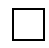 Pozostaję w związku małżeńskim 
Nie pozostaję w związku małżeńskimPozostaję w związku małżeńskim 
Nie pozostaję w związku małżeńskimPozostaję w związku małżeńskim 
Nie pozostaję w związku małżeńskimPozostaję w związku małżeńskim 
Nie pozostaję w związku małżeńskimImię i nazwisko współmałżonka PESEL współmałżonkaPozostaję w ustawowej wspólności majątkowej Pozostaję w ustawowej wspólności majątkowej Posiadam rozdzielność majątkową ze współmałżonką/iem Posiadam rozdzielność majątkową ze współmałżonką/iem Posiadam rozdzielność majątkową ze współmałżonką/iem Status WnioskodawcyStatus WnioskodawcyPosiadam tytuł prawny do lokalu mieszkalnego w budynku wielorodzinnym wynikający z: prawa własności lub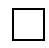  ograniczonego prawa rzeczowego do lokaluPosiadam wspólny tytuł prawny do lokalu mieszkalnego w budynku wielorodzinnym wynikający z:prawa współwłasności lubwspólnego ograniczonego prawa rzeczowegoJestem Wnioskodawcą uprawnionym do PODSTAWOWEGO poziomu dofinansowaniaJestem Wnioskodawcą uprawnionym do PODWYŻSZONEGO poziomu dofinansowaniaJestem Wnioskodawcą uprawnionym do 
NAJWYŻSZEGO poziomu dofinansowania Adres zamieszkaniaAdres zamieszkaniaAdres zamieszkaniaAdres zamieszkaniaKrajWojewództwoPowiatGmina                MiejscowośćUlicaNr domu/lokaluKod pocztowyPocztaAdres do korespondencji w Polsce (wypełnić gdy inny niż adres zamieszkania)Adres do korespondencji w Polsce (wypełnić gdy inny niż adres zamieszkania)Adres do korespondencji w Polsce (wypełnić gdy inny niż adres zamieszkania)Adres do korespondencji w Polsce (wypełnić gdy inny niż adres zamieszkania)Adres do korespondencji inny niż adres zamieszkaniaAdres do korespondencji inny niż adres zamieszkaniaAdres do korespondencji inny niż adres zamieszkaniaAdres do korespondencji inny niż adres zamieszkaniaWojewództwoPowiat GminaMiejscowośćUlicaNr domu/lokaluKod pocztowyPocztaAdres lokalu mieszkalnegoAdres lokalu mieszkalnegoAdres lokalu mieszkalnegoAdres lokalu mieszkalnegoAdres taki sam jak adres zamieszkaniaAdres taki sam jak adres zamieszkaniaAdres taki sam jak adres zamieszkaniaAdres taki sam jak adres zamieszkaniaWojewództwoPowiat Gmina MiejscowośćUlicaNr domu/lokaluKod pocztowyPocztaNumer księgi wieczystej lokalu (jeżeli dotyczy)Numer działki (zgodnie z danymi ewidencji gruntów i budynków)Powierzchnia całkowita lokalu mieszkalnego [m2]Łączna liczba lokali w budynku 
(w tym mieszkalnych)w lokalu mieszkalnym prowadzona jest działalność gospodarcza w rozumieniu Programuw lokalu mieszkalnym prowadzona jest działalność gospodarcza w rozumieniu Programuw lokalu mieszkalnym prowadzona jest działalność gospodarcza w rozumieniu Programuw lokalu mieszkalnym prowadzona jest działalność gospodarcza w rozumieniu ProgramuPowierzchnia wykorzystywana na prowadzenie działalności gospodarczej [m2]% powierzchni całkowitej wykorzystywanej na prowadzenie działalności gospodarczejW ramach przedsięwzięcia zostanie zlikwidowane dotychczasowe nieefektywne źródło ciepła na paliwo stałe                             TAKNIE  Łączna liczba nieefektywnych źródeł ciepła na paliwo stałe podlegających likwidacjiDotyczyDotyczyKoszty kwalifikowanePompa ciepła powietrze/wodaZakup/montaż pompy ciepła typu powietrze/woda z osprzętem, zbiornikiem akumulacyjnym/buforowym, zbiornikiem cwu z osprzętem.Pompa ciepła powietrze/powietrzeZakup/montaż pompy ciepła typu powietrze/powietrze z osprzętem.Kocioł gazowy kondensacyjnyZakup/montaż kotła gazowego kondensacyjnego z osprzętem, sterowaniem, armaturą zabezpieczającą i regulującą, układem doprowadzenia powietrza i odprowadzenia spalin, zbiornikiem akumulacyjnym/buforowym, zbiornikiem cwu  z osprzętem.Kocioł na pellet drzewny o podwyższonym standardzieZakup/montaż kotła na pellet drzewny z automatycznym sposobem podawania paliwa, o obniżonej emisyjności cząstek stałych o wartości ≤ 20 mg/m3  (w odniesieniu do suchych spalin w temp. 0°C, 1013 mbar przy O2=10%) z osprzętem, armaturą zabezpieczającą i regulującą , układem doprowadzenia powietrza i odprowadzenia spalin, zbiornikiem akumulacyjnym/buforowym, zbiornikiem cwu z osprzętem.Ogrzewanie elektryczneZakup/montaż urządzenia grzewczego elektrycznego (innego niż pompa ciepła) lub zespołu urządzeń grzewczych elektrycznych, materiałów instalacyjnych wchodzących w skład systemu ogrzewania elektrycznego, zbiornika akumulacyjnego/buforowego, zbiornika cwu z osprzętem.Instalacja centralnego ogrzewania oraz instalacja ciepłej wody użytkowejZakup/montaż materiałów instalacyjnych i urządzeń wchodzących w skład instalacji centralnego ogrzewania, wykonanie równoważenia hydraulicznego instalacji grzewczej.
Zakup/montaż materiałów instalacyjnych i urządzeń wchodzących w skład instalacji przygotowania ciepłej wody użytkowej.Podłączenie lokalu do efektywnego źródła ciepła, w rozumieniu programu,  w budynku (w tym do węzła cieplnego znajdującego się w budynku)Zakup/montaż materiałów instalacyjnych i urządzeń wchodzących w skład instalacji centralnego ogrzewania i ciepłej wody użytkowej pomiędzy źródłem ciepła działającym na potrzeby budynku a lokalem mieszkalnym (w tym podlicznika ciepła w lokalu).Wentylacja mechaniczna z odzyskiem ciepłaZakup/montaż materiałów instalacyjnych składających się na system wentylacji mechanicznej z odzyskiem ciepła (wentylacja z centralą wentylacyjną, rekuperatory ścienne).Oświadczam, że budynek wielorodzinny, w którym znajduje się lokal, jest podłączony do sieci ciepłowniczejlubdla budynku wielorodzinnego, w którym znajduje się lokal,  w okresie 12 miesięcy przed dniem złożenia wniosku o dofinansowanie, została wydana przez przedsiębiorstwo ciepłownicze decyzja dotycząca warunków przyłączenia do sieci ciepłowniczejDotyczyDotyczyKoszty kwalifikowaneLiczba m2 objętych zakresem z poprzedniej kolumny Stolarka okienna w lokalu mieszkalnymZakup/montaż stolarki okiennej w tym okna/drzwi balkonowe, okna połaciowe, powierzchnie przezroczyste nieotwieralne wraz z systemami montażowymi. Zakup i montaż materiałów budowlanych w celu przeprowadzenia niezbędnych prac towarzyszących.Stolarka drzwiowa w lokalu mieszkalnymZakup/montaż stolarki drzwiowej tj. drzwi oddzielających lokal od przestrzeni nieogrzewanej lub środowiska zewnętrznego (zawiera również demontaż). Zakup i montaż materiałów budowlanych w celu przeprowadzenia niezbędnych prac towarzyszących.DotyczyDotyczyKoszt kwalifikowanyDokumentacja projektowaKoszt wykonania branżowej dokumentacji projektowej dotyczącej:- modernizacji instalacji wewnętrznej c.o. lub c.w.u.,- wymiany źródła ciepła,- wentylacji mechanicznej z odzyskiem ciepła,- budowy wewnętrznej instalacji gazowej,pod warunkiem, że prace będące przedmiotem dokumentacji, zostaną zrealizowane w ramach złożonego wniosku o dofinansowanie przedsięwzięcia, nie później, niż do dnia zakończenia realizacji wnioskowanego przedsięwzięcia.     stanowiący podstawę obliczenia podatku, wykazany w ostatnio złożonym zeznaniu podatkowym zgodnie z ustawą o podatku dochodowym od osób fizycznych                   stanowiący podstawę obliczenia podatku, wykazany w ostatnio złożonym zeznaniu podatkowym zgodnie z ustawą o podatku dochodowym od osób fizycznych                   stanowiący podstawę obliczenia podatku, wykazany w ostatnio złożonym zeznaniu podatkowym zgodnie z ustawą o podatku dochodowym od osób fizycznych                   stanowiący podstawę obliczenia podatku, wykazany w ostatnio złożonym zeznaniu podatkowym zgodnie z ustawą o podatku dochodowym od osób fizycznych                   stanowiący podstawę obliczenia podatku, wykazany w ostatnio złożonym zeznaniu podatkowym zgodnie z ustawą o podatku dochodowym od osób fizycznych                   stanowiący podstawę obliczenia podatku, wykazany w ostatnio złożonym zeznaniu podatkowym zgodnie z ustawą o podatku dochodowym od osób fizycznych              Wartość dochoduRodzaj PITZa rok          Ustalony zgodnie z wartościami określonymi w załączniku do obwieszczenia ministra właściwego do spraw rodziny w sprawie wysokości dochodu za dany rok z działalności podlegającej opodatkowaniu na podstawie przepisów o zryczałtowanym podatku dochodowym od niektórych przychodów osiąganych przez osoby fizyczne, obowiązującego na dzień złożenia wniosku oraz na podstawie dokumentów potwierdzających wysokość uzyskanego dochodu, zawierających informacje o wysokości przychodu i stawce podatku lub wysokości opłaconego podatku dochodowego w roku wskazanym w powyższym obwieszczeniu ministra                   Ustalony zgodnie z wartościami określonymi w załączniku do obwieszczenia ministra właściwego do spraw rodziny w sprawie wysokości dochodu za dany rok z działalności podlegającej opodatkowaniu na podstawie przepisów o zryczałtowanym podatku dochodowym od niektórych przychodów osiąganych przez osoby fizyczne, obowiązującego na dzień złożenia wniosku oraz na podstawie dokumentów potwierdzających wysokość uzyskanego dochodu, zawierających informacje o wysokości przychodu i stawce podatku lub wysokości opłaconego podatku dochodowego w roku wskazanym w powyższym obwieszczeniu ministra                   Ustalony zgodnie z wartościami określonymi w załączniku do obwieszczenia ministra właściwego do spraw rodziny w sprawie wysokości dochodu za dany rok z działalności podlegającej opodatkowaniu na podstawie przepisów o zryczałtowanym podatku dochodowym od niektórych przychodów osiąganych przez osoby fizyczne, obowiązującego na dzień złożenia wniosku oraz na podstawie dokumentów potwierdzających wysokość uzyskanego dochodu, zawierających informacje o wysokości przychodu i stawce podatku lub wysokości opłaconego podatku dochodowego w roku wskazanym w powyższym obwieszczeniu ministra                   Ustalony zgodnie z wartościami określonymi w załączniku do obwieszczenia ministra właściwego do spraw rodziny w sprawie wysokości dochodu za dany rok z działalności podlegającej opodatkowaniu na podstawie przepisów o zryczałtowanym podatku dochodowym od niektórych przychodów osiąganych przez osoby fizyczne, obowiązującego na dzień złożenia wniosku oraz na podstawie dokumentów potwierdzających wysokość uzyskanego dochodu, zawierających informacje o wysokości przychodu i stawce podatku lub wysokości opłaconego podatku dochodowego w roku wskazanym w powyższym obwieszczeniu ministra                   Ustalony zgodnie z wartościami określonymi w załączniku do obwieszczenia ministra właściwego do spraw rodziny w sprawie wysokości dochodu za dany rok z działalności podlegającej opodatkowaniu na podstawie przepisów o zryczałtowanym podatku dochodowym od niektórych przychodów osiąganych przez osoby fizyczne, obowiązującego na dzień złożenia wniosku oraz na podstawie dokumentów potwierdzających wysokość uzyskanego dochodu, zawierających informacje o wysokości przychodu i stawce podatku lub wysokości opłaconego podatku dochodowego w roku wskazanym w powyższym obwieszczeniu ministra                   Ustalony zgodnie z wartościami określonymi w załączniku do obwieszczenia ministra właściwego do spraw rodziny w sprawie wysokości dochodu za dany rok z działalności podlegającej opodatkowaniu na podstawie przepisów o zryczałtowanym podatku dochodowym od niektórych przychodów osiąganych przez osoby fizyczne, obowiązującego na dzień złożenia wniosku oraz na podstawie dokumentów potwierdzających wysokość uzyskanego dochodu, zawierających informacje o wysokości przychodu i stawce podatku lub wysokości opłaconego podatku dochodowego w roku wskazanym w powyższym obwieszczeniu ministra         Wartość dochoduRodzaj PITZa rokWysokość zapłaconego podatku 
[dla PIT-16] Wysokość zapłaconego podatku 
[dla PIT-16] Wysokość przychodów ogółem  
[dla PIT-28]                                      Wysokość przychodów ogółem  
[dla PIT-28]                                      Stawka podatku 
PIT 28z tytułu prowadzenia gospodarstwa rolnego, przyjmując, że z 1 ha przeliczeniowego uzyskuje się dochód roczny w wysokości dochodu ogłaszanego corocznie, w drodze obwieszczenia Prezesa Głównego Urzędu Statystycznego na podstawie ustawy o podatku rolnym obowiązującego na dzień złożenia wniosku z tytułu prowadzenia gospodarstwa rolnego, przyjmując, że z 1 ha przeliczeniowego uzyskuje się dochód roczny w wysokości dochodu ogłaszanego corocznie, w drodze obwieszczenia Prezesa Głównego Urzędu Statystycznego na podstawie ustawy o podatku rolnym obowiązującego na dzień złożenia wniosku z tytułu prowadzenia gospodarstwa rolnego, przyjmując, że z 1 ha przeliczeniowego uzyskuje się dochód roczny w wysokości dochodu ogłaszanego corocznie, w drodze obwieszczenia Prezesa Głównego Urzędu Statystycznego na podstawie ustawy o podatku rolnym obowiązującego na dzień złożenia wniosku z tytułu prowadzenia gospodarstwa rolnego, przyjmując, że z 1 ha przeliczeniowego uzyskuje się dochód roczny w wysokości dochodu ogłaszanego corocznie, w drodze obwieszczenia Prezesa Głównego Urzędu Statystycznego na podstawie ustawy o podatku rolnym obowiązującego na dzień złożenia wniosku z tytułu prowadzenia gospodarstwa rolnego, przyjmując, że z 1 ha przeliczeniowego uzyskuje się dochód roczny w wysokości dochodu ogłaszanego corocznie, w drodze obwieszczenia Prezesa Głównego Urzędu Statystycznego na podstawie ustawy o podatku rolnym obowiązującego na dzień złożenia wniosku z tytułu prowadzenia gospodarstwa rolnego, przyjmując, że z 1 ha przeliczeniowego uzyskuje się dochód roczny w wysokości dochodu ogłaszanego corocznie, w drodze obwieszczenia Prezesa Głównego Urzędu Statystycznego na podstawie ustawy o podatku rolnym obowiązującego na dzień złożenia wniosku Wartość dochoduLiczba ha przeliczeniowych (Użytki rolne)                  Dochód wg GUS niepodlegający opodatkowaniu na podstawie przepisów o podatku dochodowym od osób fizycznych i mieszczący się pod względem rodzaju w katalogu zawartym w art.3 lit. c) ustawy o świadczeniach rodzinnych, osiągnięty w roku kalendarzowym poprzedzającym rok złożenia wniosku o dofinansowanie, wykazany w odpowiednim dokumencie niepodlegający opodatkowaniu na podstawie przepisów o podatku dochodowym od osób fizycznych i mieszczący się pod względem rodzaju w katalogu zawartym w art.3 lit. c) ustawy o świadczeniach rodzinnych, osiągnięty w roku kalendarzowym poprzedzającym rok złożenia wniosku o dofinansowanie, wykazany w odpowiednim dokumencie niepodlegający opodatkowaniu na podstawie przepisów o podatku dochodowym od osób fizycznych i mieszczący się pod względem rodzaju w katalogu zawartym w art.3 lit. c) ustawy o świadczeniach rodzinnych, osiągnięty w roku kalendarzowym poprzedzającym rok złożenia wniosku o dofinansowanie, wykazany w odpowiednim dokumencie niepodlegający opodatkowaniu na podstawie przepisów o podatku dochodowym od osób fizycznych i mieszczący się pod względem rodzaju w katalogu zawartym w art.3 lit. c) ustawy o świadczeniach rodzinnych, osiągnięty w roku kalendarzowym poprzedzającym rok złożenia wniosku o dofinansowanie, wykazany w odpowiednim dokumencie niepodlegający opodatkowaniu na podstawie przepisów o podatku dochodowym od osób fizycznych i mieszczący się pod względem rodzaju w katalogu zawartym w art.3 lit. c) ustawy o świadczeniach rodzinnych, osiągnięty w roku kalendarzowym poprzedzającym rok złożenia wniosku o dofinansowanie, wykazany w odpowiednim dokumencie niepodlegający opodatkowaniu na podstawie przepisów o podatku dochodowym od osób fizycznych i mieszczący się pod względem rodzaju w katalogu zawartym w art.3 lit. c) ustawy o świadczeniach rodzinnych, osiągnięty w roku kalendarzowym poprzedzającym rok złożenia wniosku o dofinansowanie, wykazany w odpowiednim dokumencie Wartość dochoduRodzaj dochodu                                                                                       Za rokŁącznie uzyskane przeze mnie dochody z powyższych źródeł wynoszą    Łącznie uzyskane przeze mnie dochody z powyższych źródeł wynoszą    Łącznie uzyskane przeze mnie dochody z powyższych źródeł wynoszą    Łącznie uzyskane przeze mnie dochody z powyższych źródeł wynoszą    Oświadczam, że jestem uprawniony do uzyskania podwyższonego poziomu dofinansowania oraz dołączam do wniosku zaświadczenie potwierdzające przeciętny miesięczny dochód na jednego członka mojego gospodarstwa domowego, wydane przez właściwy organ. Oświadczam, że jestem uprawniony do uzyskania podwyższonego poziomu dofinansowania oraz dołączam do wniosku zaświadczenie potwierdzające przeciętny miesięczny dochód na jednego członka mojego gospodarstwa domowego, wydane przez właściwy organ. Oświadczam, że:nie prowadzę pozarolniczej działalności gospodarczejalboprowadzę  pozarolniczą działalność gospodarczą i mój roczny przychód z tego  tytułu za rok kalendarzowy, za który ustalony został przeciętny miesięczny dochód wskazany w załączonym do wniosku zaświadczeniu, nie przekroczył czterdziestokrotności kwoty minimalnego wynagrodzenia za pracę określonego w rozporządzeniu Rady Ministrów obowiązującym  w grudniu  roku poprzedzającego rok złożenia wniosku o dofinansowanie.Oświadczam, że:nie prowadzę pozarolniczej działalności gospodarczejalboprowadzę  pozarolniczą działalność gospodarczą i mój roczny przychód z tego  tytułu za rok kalendarzowy, za który ustalony został przeciętny miesięczny dochód wskazany w załączonym do wniosku zaświadczeniu, nie przekroczył czterdziestokrotności kwoty minimalnego wynagrodzenia za pracę określonego w rozporządzeniu Rady Ministrów obowiązującym  w grudniu  roku poprzedzającego rok złożenia wniosku o dofinansowanie.Wartość rocznego przychodu, o którym mowa powyżej z tytułu prowadzenia pozarolniczej działalności gospodarczej wynosi:Oświadczam, że jestem uprawniony do uzyskania najwyższego poziomu dofinansowania oraz dołączam do wniosku zaświadczenie potwierdzające przeciętny miesięczny dochód na jednego członka mojego gospodarstwa domowego, wydane przez właściwy organ. Oświadczam, że jestem uprawniony do uzyskania najwyższego poziomu dofinansowania oraz dołączam do wniosku zaświadczenie potwierdzające przeciętny miesięczny dochód na jednego członka mojego gospodarstwa domowego, wydane przez właściwy organ. Oświadczam, że mam ustalone prawo do otrzymywania zasiłku stałego, zasiłku okresowego, zasiłku rodzinnego lub specjalnego zasiłku opiekuńczego oraz dołączam do wniosku zaświadczenie zawierające wskazanie rodzaju zasiłku oraz okresu, na który został przyznany, wydane przez właściwy organ. Zasiłek musi przysługiwać w każdym z kolejnych 6 miesięcy kalendarzowych poprzedzających miesiąc złożenia wniosku o wydanie zaświadczenia oraz co najmniej do dnia złożenia wniosku o dofinansowanie.Oświadczam, że mam ustalone prawo do otrzymywania zasiłku stałego, zasiłku okresowego, zasiłku rodzinnego lub specjalnego zasiłku opiekuńczego oraz dołączam do wniosku zaświadczenie zawierające wskazanie rodzaju zasiłku oraz okresu, na który został przyznany, wydane przez właściwy organ. Zasiłek musi przysługiwać w każdym z kolejnych 6 miesięcy kalendarzowych poprzedzających miesiąc złożenia wniosku o wydanie zaświadczenia oraz co najmniej do dnia złożenia wniosku o dofinansowanie.Oświadczam, że:nie prowadzę pozarolniczej działalności gospodarczejalboprowadzę  pozarolniczą działalność gospodarczą i mój roczny przychód z tego  tytułu za rok kalendarzowy, za który ustalony został przeciętny miesięczny dochód wskazany w załączonym do wniosku zaświadczeniu, nie przekroczył trzydziestokrotności kwoty minimalnego wynagrodzenia za pracę określonego w rozporządzeniu Rady Ministrów obowiązującym  w grudniu  roku poprzedzającego rok złożenia wniosku o dofinansowanie .Oświadczam, że:nie prowadzę pozarolniczej działalności gospodarczejalboprowadzę  pozarolniczą działalność gospodarczą i mój roczny przychód z tego  tytułu za rok kalendarzowy, za który ustalony został przeciętny miesięczny dochód wskazany w załączonym do wniosku zaświadczeniu, nie przekroczył trzydziestokrotności kwoty minimalnego wynagrodzenia za pracę określonego w rozporządzeniu Rady Ministrów obowiązującym  w grudniu  roku poprzedzającego rok złożenia wniosku o dofinansowanie .Wartość rocznego przychodu, o którym mowa powyżej z tytułu prowadzenia pozarolniczej działalności gospodarczej wynosi:Zaświadczenie wydane zgodnie z art. 411 ust. 10g ustawy – Prawo ochrony środowiska, przez organ właściwy ze względu na adres zamieszkania wnioskodawcy, nie wcześniej niż 3 miesiące przed datą złożenia wniosku o dofinansowanie, wskazujące przeciętny miesięczny dochód na jednego członka gospodarstwa domowego wnioskodawcy (jeżeli Wnioskodawca ubiega się o podwyższony lub najwyższy poziom dofinansowania)Załącznik zawierający oświadczenia Współwłaściciela/wszystkich współwłaścicieli lokalu mieszkalnego, uprawnionego/wszystkich uprawnionych do wspólnego ograniczonego prawa rzeczowego do lokalu mieszkalnego o wyrażeniu zgody na realizację przedsięwzięcia ujętego w niniejszym wniosku o dofinansowanie (jeśli lokal mieszkalny jest objęty współwłasnością lub współnym ograniczonym prawem rzeczowym).Współmałżonka o wyrażeniu zgody na zaciagnięcie zobowiązań (jeśli wnioskodawca posiada ustawową wspólność majątkową).Kopia aktualnego dokumentu potwierdzającego tytuł prawny do lokalu mieszkalnegoKopia ostatnio złożonego zeznania podatkowegoZaświadczenie o wysokości przeciętnego miesięcznego dochodu przypadającego na jednego członka gospodarstwa domowego, wydane przez Gminny Ośrodek Pomocy Społecznej zgodnie z art. 411 ust. 10g ustawy – Prawo ochrony środowiska – dotyczy poziomu podwyższonego i najwyższegoDecyzja przedsiębiorstwa ciepłowniczego dotycząca warunków przyłączenia do sieci ciepłowniczej wydana dla budynku wielorodzinnego, o ile została wydana w okresie 12 miesięcy przed dniem złożenia wniosku o dofinansowanie (opcjonalnie)Potwierdzam, że zapoznałem się ze wszystkimi Oświadczeniami oraz Warunkami Umowy i akceptuję je 